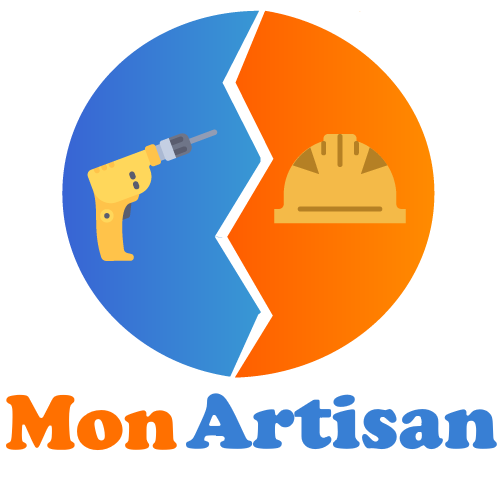 Entreprise Mon Artisan8 rue du Faubourg75000 ParisTél : 00.00.00.00.00E-mail : contact@monartisan.frSite web : quilefait.comConditions de règlement :Acompte de 20 % à la commande 220,00 €Acompte de 30 % au début des travaux  330,00 €Solde à la livraison, paiement comptant dès réceptionSi ce devis vous convient, merci de le retourner signé et complété de la mention « Bon pour accord et exécution du devis ».Désignation des travauxUnitéQtéCoût unitaireTotal HTNettoyage d’une toiture comprenant :-Traitement anti-mousse-Nettoyagem²6016,00 €960,00 €Frais de déplacementU140,00 €40,00 €